    “05” май  2016 й.                           №  59/1                                        “05” мая 2016 г.     Подольск ауылы                                                                                         село ПодольскО внесении изменений в постановление Администрации сельского поселения Таналыкский сельсовет муниципального района Хайбуллинский район Республики Башкортостан от 09.08.2010 года № 12 «О комиссии по соблюдению требований к служебному поведению муниципальных служащих администрации сельского поселения Таналыкский сельсовет муниципального района Хайбуллинский район Республики Башкортостан и урегулированию конфликта интересов»В соответствии с п. 11 ч. 1 ст. 12 Федерального закона от 02.03.2007 года № 25-ФЗ «О муниципальной службе в Российской Федерации» (в ред. Федерального закона от 05.10.2015 года № 285-ФЗ), ч. 2 ст. 11 Федерального закона от 02.03.2007 года № 273-ФЗ «О противодействии коррупции» (в ред. Федерального закона от 05.10.2015 года № 285-ФЗ), Указом Президента Российской Федерации от 22.12.2015 года № 650 «О порядке сообщения лицами, замещающими отдельные государственные должности Российской Федерации, должности федеральной государственной службы, и иными лицами о возникновении личной заинтересованности при исполнении должностных обязанностей, которая приводит или может привести к конфликту интересов, и о внесении изменений в некоторые акты Президента Российской Федерации», Администрация сельского поселения Таналыкский сельсовет муниципального района Хайбуллинский район Республики Башкортостан п о с т а н о в л я е т:1. Внести в постановление Администрации сельского поселения Таналыкский сельсовет муниципального района Хайбуллинский район Республики Башкортостан от 09.08.2010 года № 12 «О комиссии по соблюдению требований к служебному поведению муниципальных служащих администрации сельского поселения Таналыкский сельсовет муниципального района Хайбуллинский район Республики Башкортостан и урегулированию конфликта интересов» следующие изменения:пункт 11 дополнить подпунктом «е» следующего содержания:е) Сообщение лицами, замещающие муниципальные должности, о возникновении личной заинтересованности при исполнении должностных обязанностей, которая приводит или может привести к конфликту интересов.2. Обнародовать настоящее постановление на информационном стенде Администрации сельского поселения Таналыкский сельсовет муниципального района Хайбуллинский район Республики Башкортостан.Глава сельского поселения							А.С.ЮзеевБАШКОРТОСТАН РЕСПУБЛИКАһЫХӘЙБУЛЛА РАЙОНЫМУНИЦИПАЛЬ РАЙОНЫТАНАЛЫК АУЫЛ СОВЕТЫАУЫЛ БИЛӘМӘҺЕХАКИМИӘТМ. Ғәфүри  урамы, 16, Подольск  ауылы, 453805тел/факс (34758) 2-63-82e-mail: tanalik1@rambler.ru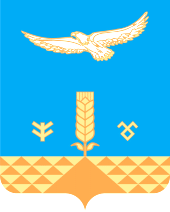 АДМИНИСТРАЦИЯсельского поселенияТАНАЛЫКСКИЙ сельсоветМУНИЦИПАЛЬНОГО РАЙОНА ХАЙБУЛЛИНСКИЙ РАЙОНРеспублики Башкортостанул.М.Гафури ,16 с. Подольск,453805тел/факс (34758) 2-63-82e-mail: tanalik1@rambler.ruОКПО 04281160,ОГРН 1020202037239, ИНН/КПП 0248000912/0248011001ОКПО 04281160,ОГРН 1020202037239, ИНН/КПП 0248000912/0248011001ОКПО 04281160,ОГРН 1020202037239, ИНН/КПП 0248000912/0248011001          КАРАР                              ПОСТАНОВЛЕНИЕ